О внесении изменений и дополнений в Положение о порядке организации и проведения общественных обсуждений по вопросам градостроительной деятельности в Сладковском сельском поселении, утвержденное Решением Думы Сладковского сельского поселения от 26.05.2022 № 356-НПАВ соответствии с Федеральным законом от 29 декабря 2022 года № 612-ФЗ «О внесении изменений в Градостроительный кодекс Российской Федерации и отдельные законодательные акты Российской Федерации и о признании утратившим силу абзаца второго пункта 2 статьи 16 Федерального закона «О железнодорожном транспорте в Российской Федерации», в целях приведения муниципальных нормативных правовых актов в соответствие с действующим законодательством, руководствуясь Уставом Сладковского сельского поселения, Дума Сладковского сельского поселенияРЕШИЛА:Внести в Положение о порядке организации и проведения общественных обсуждений по вопросам градостроительной деятельности в Сладковском сельском поселении, утвержденное Решением Думы Сладковского сельского поселения от 26.05.2022 № 356-НПА (в редакции Решения Думы Сладковского сельского поселения от 28.10.2022 № 11-НПА), следующие изменения и дополнения:Подпункт 3 пункта 3 статьи 2 Положения после слов «на условно разрешенный вид использования» дополнить словами «земельного участка или объекта капитального строительства».Пункт 2 статьи 4 Положения изложить в следующей редакции:«2. Срок проведения общественных обсуждений по проекту генерального плана Сладковского сельского поселения, а также по проектам, предусматривающим внесение в него изменений, с момента оповещения населения об их проведении до дня опубликования заключения о результатах общественных обсуждений не может превышать один месяц.».Пункт 3 статьи 4 Положения изложить в следующей редакции:«3. Срок проведения общественных обсуждений по проекту правил землепользования и застройки Сладковского сельского поселения, а также проекту, предусматривающему внесение изменений в них, составляет не более одного месяца со дня опубликования такого проекта.».Пункт 4 статьи 4 Положения изложить в следующей редакции:«4. Срок проведения общественных обсуждений по проекту планировки территории и проекту межевания территории Сладковского сельского поселения со дня оповещения населения об их проведении до дня опубликования заключения о результатах общественных обсуждений не может быть менее четырнадцати дней и более тридцати дней.».Абзац третий пункт 2 статьи 6 Положения изложить исключить.Подпункт 1 Формы оповещения о начале общественных обсуждений, предусмотренной в Приложении № 1 к Положению, после слов «в письменной форме» дополнить словами «или в форме электронного документа».Форму оповещения о начале общественных обсуждений, предусмотренной в Приложении № 1 к Положению, дополнить подпунктом 3 следующего содержания:«3) посредством официального сайта или информационных систем.».Опубликовать настоящее Решение в печатном средстве массовой информации Думы и Администрации Сладковского сельского поселения «Информационный вестник» и разместить на официальном сайте Сладковского сельского поселения в информационно-телекоммуникационной сети «Интернет».Настоящее Решение вступает в силу с 01.03.2023 года.Контроль исполнения настоящего Решения возложить на комиссию по местному самоуправлению и безопасности (председатель В.Н.Лавров).ПОЯСНИТЕЛЬНАЯ ЗАПИСКАк проекту «О внесении изменений в Положение о порядке организации и проведения общественных обсуждений по вопросам градостроительной деятельности в Сладковском сельском поселении».Данный проект разработаны с целью приведения муниципального нормативного правового акта в соответствие с действующим законодательством, а также с учетом мнения Государственно-правового департамента Губернатора Свердловской области и Правительства Свердловской (экспертной заключение от 20.01.2023 г. № 29-ЭЗ).С 01.03.2023 года вступают в силу изменения, вносимые в Градостроительный кодекс РФ (см. Федеральный закон от 29 декабря 2022 года № 612-ФЗ «О внесении изменений в Градостроительный кодекс Российской Федерации и отдельные законодательные акты Российской Федерации и о признании утратившим силу абзаца второго пункта 2 статьи 16 Федерального закона « О железнодорожном транспорте в Российской Федерации»).Сравнительный анализ норм Положения о порядке организации и проведения общественных обсуждений по вопросам градостроительной деятельности в Сладковском сельском поселении:Принятие проекта не потребует расходования средств местного бюджета, не повлечет отмену или изменение иных муниципальных нормативных правовых актов.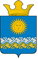 Дума Сладковского сельского поселения Слободо-Туринского муниципального районаСвердловской областипятого созываР Е Ш Е Н И Е00.02.2023 № 00-НПА                                                                     с. СладковскоеПредседатель ДумыСладковского сельского поселенияГлава Сладковского сельского поселения_________________/ В.А. Потапова__________________/ Л.П. ФефеловаПункт ПоложенияВ действующей редакцииВ новой редакцииподп. 3 п. 3 ст. 2направляет сообщения о проведении общественных обсуждений по проекту решения о предоставлении разрешения на условно разрешенный вид использования, по проекту решения о предоставлении разрешения на отклонение от предельных параметров разрешенного строительства, реконструкции объектов капитального строительства правообладателям земельных участков, имеющих общие границы с земельным участком, применительно к которому запрашивается данное разрешение, правообладателям объектов капитального строительства, расположенных на земельных участках, имеющих общие границы с земельным участком, применительно к которому запрашивается данное разрешение, и правообладателям помещений, являющихся частью объекта капитального строительства, применительно к которому запрашивается данное разрешение;направляет сообщения о проведении общественных обсуждений по проекту решения о предоставлении разрешения на условно разрешенный вид использования земельного участка или объекта капитального строительства, по проекту решения о предоставлении разрешения на отклонение от предельных параметров разрешенного строительства, реконструкции объектов капитального строительства правообладателям земельных участков, имеющих общие границы с земельным участком, применительно к которому запрашивается данное разрешение, правообладателям объектов капитального строительства, расположенных на земельных участках, имеющих общие границы с земельным участком, применительно к которому запрашивается данное разрешение, и правообладателям помещений, являющихся частью объекта капитального строительства, применительно к которому запрашивается данное разрешение;п. 2 ст. 4Срок проведения общественных обсуждений по проекту генерального плана Сладковского сельского поселения, а также по проектам, предусматривающим внесение в него изменений, со дня опубликования оповещения о начале общественных обсуждений до дня опубликования заключения о результатах общественных обсуждений не может быть менее одного месяца и более трех месяцев.В случаях, указанных в части 7.1 статьи 25 Градостроительного кодекса Российской Федерации, срок проведения общественных обсуждений по проекту, предусматривающему внесение изменений в генеральный план Сладковского сельского поселения, с момента оповещения жителей муниципального образования о проведении таких общественных обсуждений до дня опубликования заключения о результатах таких общественных обсуждений, не может быть менее одного месяца и более двух месяцев.Срок проведения общественных обсуждений по проекту генерального плана Сладковского сельского поселения, а также по проектам, предусматривающим внесение в него изменений, с момента оповещения населения об их проведении до дня опубликования заключения о результатах общественных обсуждений не может превышать один месяц.п. 3 ст. 4Срок проведения общественных обсуждений по проекту правил землепользования и застройки Сладковского сельского поселения, а также проекту, предусматривающему внесение изменений в них, со дня опубликования оповещения о начале общественных обсуждений до дня опубликования заключения о результатах общественных обсуждений не может быть менее одного месяца и более трех месяцев.Срок проведения общественных обсуждений по проекту изменений в правила землепользования и застройки Сладковского сельского поселения в части внесения изменений в градостроительный регламент, установленный для конкретной территориальной зоны, а также по проекту изменений в правила землепользования и застройки Сладковского сельского поселения в связи с принятием решения о комплексном развитии территории не может быть более чем один месяц.Срок проведения общественных обсуждений по проекту правил землепользования и застройки Сладковского сельского поселения, а также проекту, предусматривающему внесение изменений в них, составляет не более одного месяца со дня опубликования такого проекта.п. 4 ст. 4Срок проведения общественных обсуждений по проектам планировки территории и (или) проектам межевания территории Сладковского сельского поселения, а также по проектам, предусматривающим внесение изменений в один из указанных утвержденных документов, со дня опубликования оповещения о начале общественных обсуждений до дня опубликования заключения о результатах общественных обсуждений не может быть менее одного месяца и более трех месяцев.Срок проведения общественных обсуждений по проекту планировки территории и проекту межевания территории Сладковского сельского поселения со дня оповещения населения об их проведении до дня опубликования заключения о результатах общественных обсуждений не может быть менее четырнадцати дней и более тридцати дней.Абзац третий п. 2 ст. 6Экспозиция проекта начинает работу в течение семи дней после размещения на официальном сайте проекта, подлежащего рассмотрению на общественных обсуждениях, и заканчивает работу в момент завершения периода размещения проекта, определенного в оповещении о проведении общественных обсуждений.исключена.